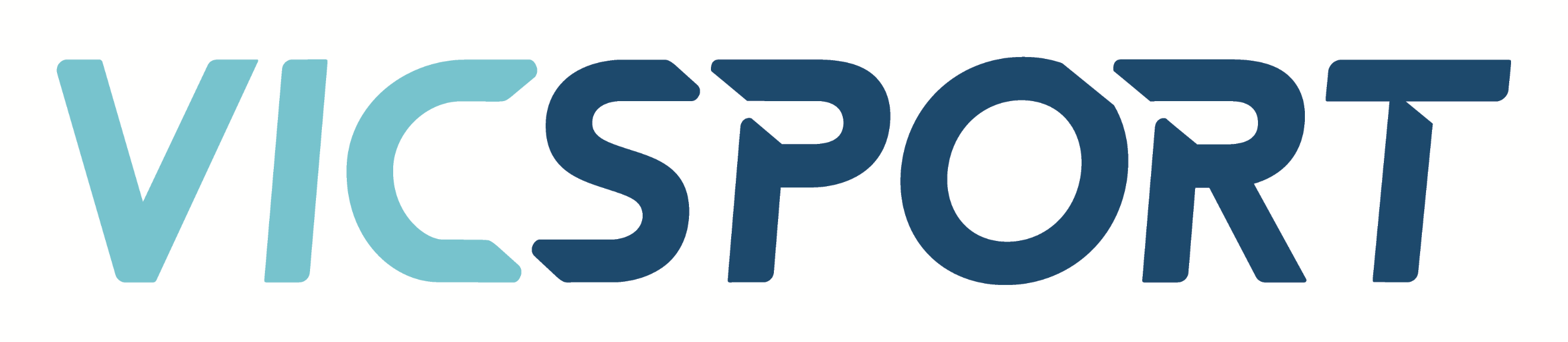 2019 Vicsport Board Nomination CriteriaVicsport seeks nominations from suitably qualified people for election to fill three (3) Director positions at its AGM on Tuesday 19 November 2019.Vicsport, the peak body for sport, represents and advocates on behalf of 3.25m participants, 580,000 volunteers, 100 sport associations and 16,000 clubs, providing one voice to government and industry.Vicsport develops programs and policies and works with its State Sport Associations, Regional Sport Associations and Local Government Authority Members to deliver participation opportunities for all Victorians for better health, wellbeing and enjoyment.In accordance with the Vicsport Constitution the voting members at Vicsport’s AGM are State Sporting Associations. Individual members are not entitled to vote.Vicsport’s Strategic Plan 2016 to 2020 can be found hereCriteriaThe Criteria for these Board positions are as follows:Demonstrated experience and understanding of good governance and especially the leadership role of a Board and of its DirectorsThe necessary capacity to focus on strategic rather than operational issues, and the corresponding ability to distinguish between matters for the Board and matters for managementThe ability to work cooperatively and as part of a team on a boardThe requirements to meet the obligations of being a board member including preparations for meetings, contributions out of meeting time and the attendance at Vicsport eventsAn understanding of the role community sport plays in VictoriaAn ability to think creatively and strategicallyAn understanding of and familiarity with business and commerce An understanding of and familiarity with the sports industryAn understanding of and an ability to apply the principles of best practice governance.Additional informationIn 2019 there will be three (3) vacancies on the Board according to the rotation prescribed by the Constitution.The Vicsport Board currently comprises eight (8) elected directors and one (1) Board appointed director.The three (3) director incumbents whose terms expire at the 2019 AGM are each entitled to stand for re-election.Vicsport is committed to diversity and inclusion in all its business and activity areas and strongly encourages women, young people, people with disabilities, and people from diverse backgrounds and regional areas to apply.The Vicsport board is a skills-based board. Analysis of the skills matrix completed by the board has identified the following as priority skills areas for recruitment: human resources, digital strategy and regional issues.There are six (6) Board Meetings per year held bi-monthly, at 5:00pm on a Monday at the Vicsport offices at Sports House, South Melbourne.In setting the above Criteria, the Vicsport Board, has considered:Vicsport’s Strategic PlanVicsport’s good governance principles which include the need for a skills-based boardThe current make-up of the Board but excluding those positions up for election/appointment in 2019 The Board’s self-assessment of its skills and performance.InstructionsNominations for the above position(s) close on Tuesday 1 October 2019 at 5.30pm and should be submitted to the Vicsport CEO at lisah@vicsport.com.au or Level 3, Sports House, 375 Albert Road, South Melbourne, 3205Nominations should include a CV not exceeding 3 pages, and a written profile (as per the Nomination Form) not exceeding 250 words addressing the above CriteriaNominations must be accompanied by a signed Nomination Form including the endorsement from two Vicsport members which can be found hereNominees’ information will be circulated to Vicsport voting members prior to the AGM on Tuesday 19 November 2019. Applicants will be given the opportunity to make a 3-minute presentation to the members prior to votingAt its discretion, the Governance Committee may conduct interviews with the nominees before preparing each report. Any interviews will take place in the week starting Monday 7 October 2019Applicants who proceed to election will be required to sign the Vicsport Board Code of Conduct form prior to the vote taking place. This document can be found hereFor any queries about this process, please contact the Vicsport CEO, Lisa Hasker, 03 9698 8101